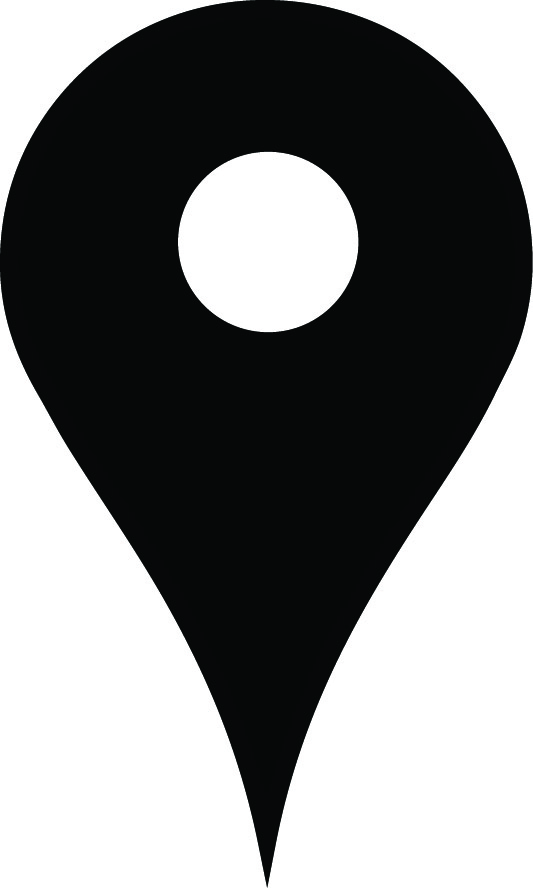 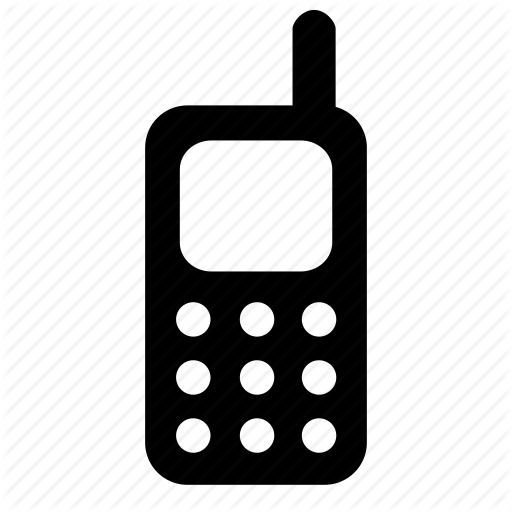 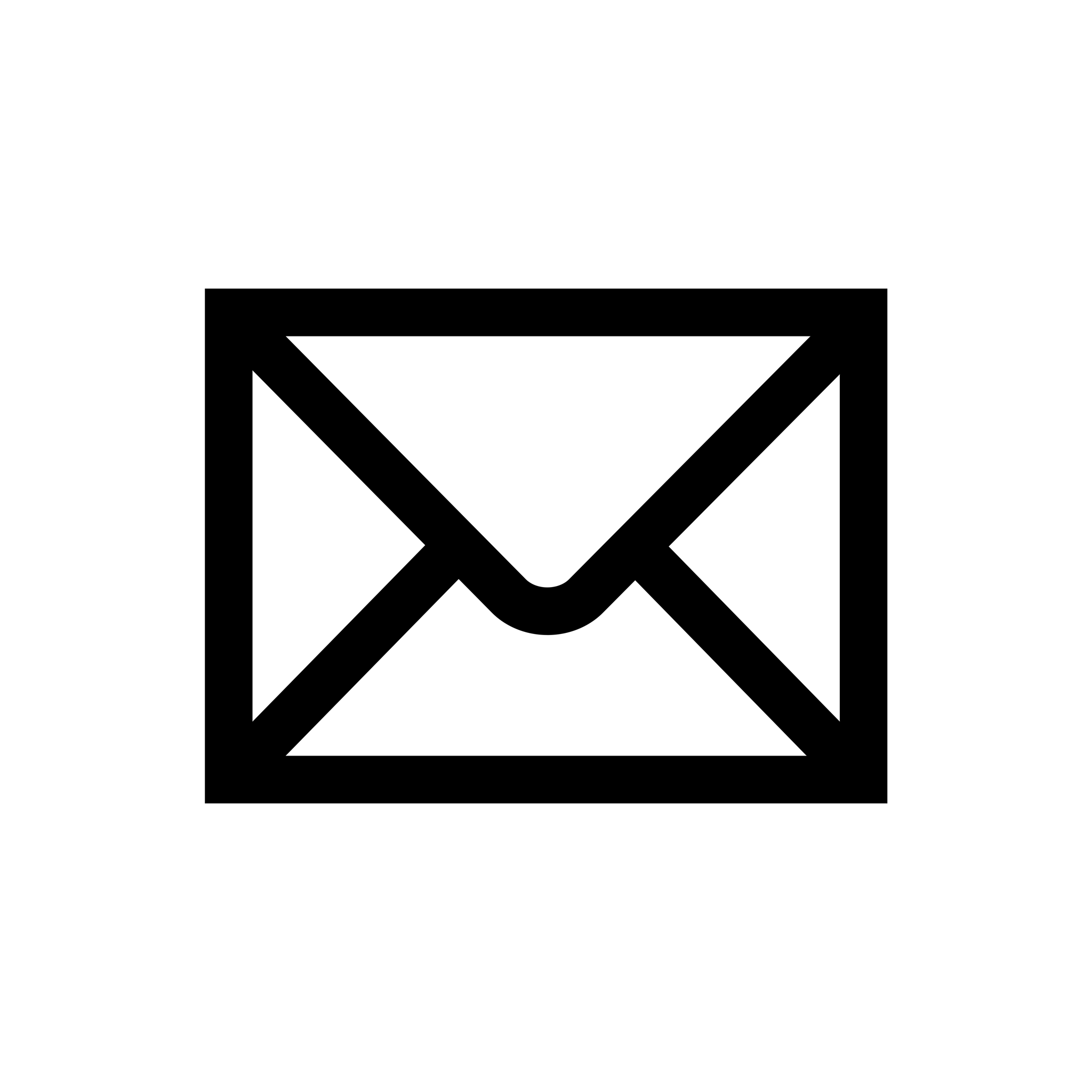 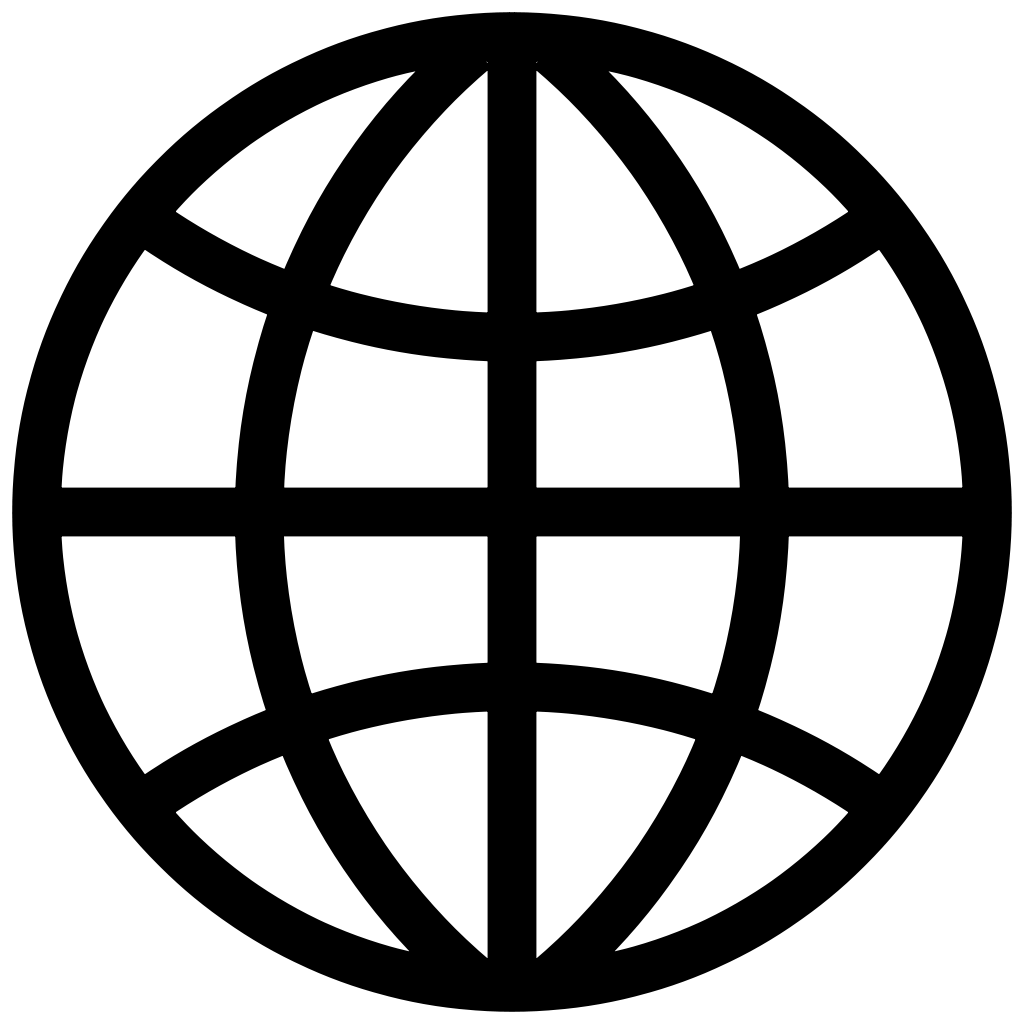 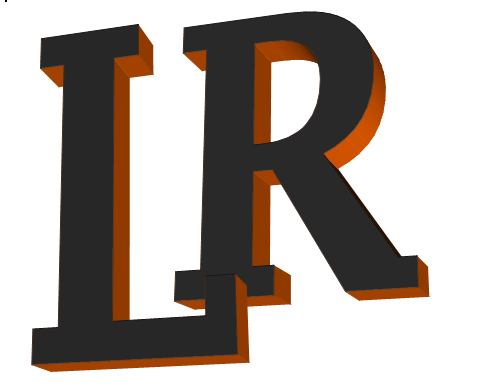 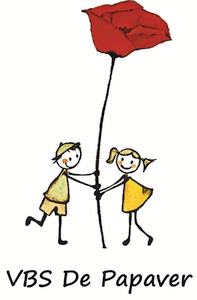 

VERSLAG leerlingenraad 27/03/2018Aanwezig: Charlotte, Ella, Guillaume, Irma, Fere, Louis, Matisse, Vincent, meester Joost en juf Veerle
We spreken af om paaseieren te verstoppen in de klas op donderdag 29 maart. Aanwezig zijn tussen 7u.45 en 8u. Leerlingen die vroeg zijn, verstoppen ook eieren voor L1 en L2. Anders doet meester Joost dit.Gordijnen dicht doen.Opletten waar je eieren verstopt: niet in vuilbak, PMD… Ook niet dicht bij chauffage!Elke ll. moet zijn eigen ei zoeken. De namen worden per klas op briefjes genoteerd. Meester Joost noteert voor L2. Juf Veerle noteert voor L1.Volgende afspraak: dinsdag 24 april om 12u.20 (onder voorbehoud)
Verslag gemaakt door juf Veerle